Test Results: 1. Facial Characteristic Assessment. Respirators with tight-fitting face pieces may not provide a satisfactory seal with individuals having beards, large side burns or other conditions such as missing dentures, etc. that could interfere with the ability of the respirator to attain an adequate seal. Individuals with this condition should not be tested. Did any conditions described above exist? (Check one)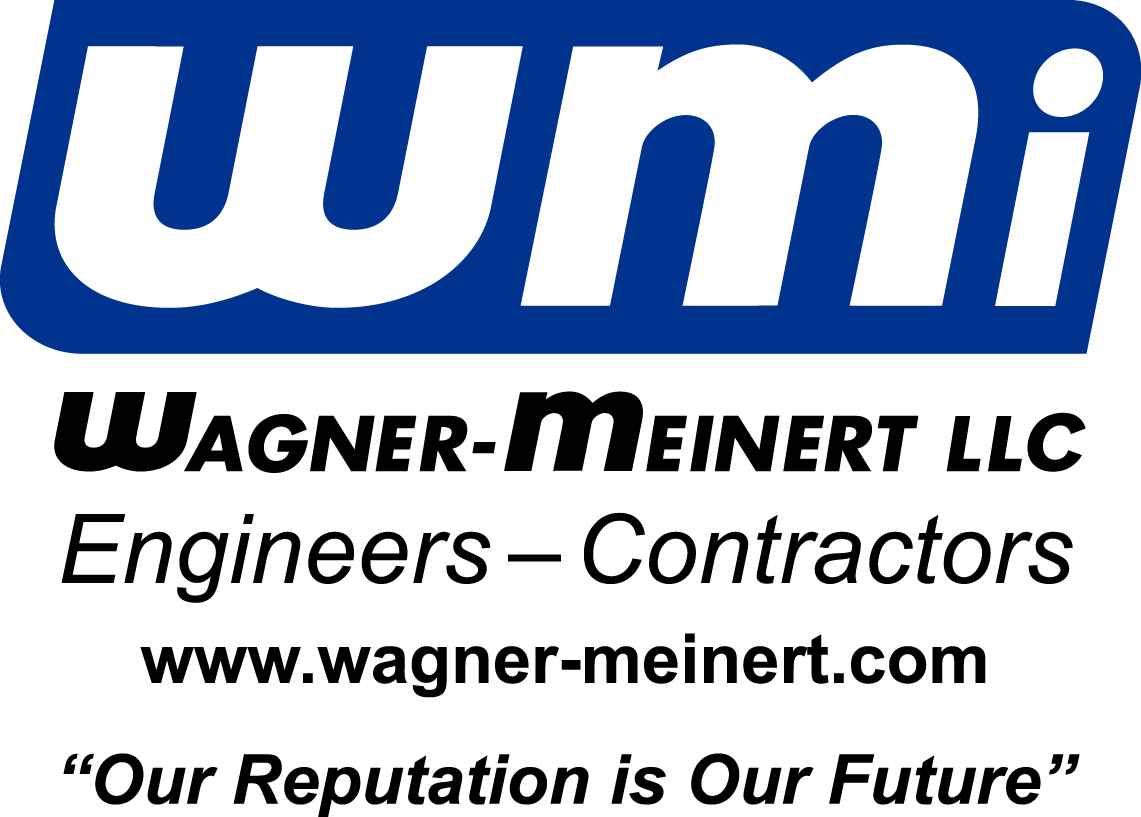 Subject's Name:Company:Employee Number:Department:Has the employee received respirator training?YESNOHas the employee been medically cleared to use the respirator identified below?YESNOType of Fit Test equipment used:Irritant FumeIsoAmyl AcetateSaccharinBitrexRespirator Tested:SmallXLMediumXXLLargeYES (Do not continue test. Automatic failure)/NO. Continue with test.2.Sensitivity Test: (Check One):PassedFailed3.Fit Test: (Check One):PassedFailedRespirator Assigned:Spectacle Kit Required?YESNOTest Administrator Signature:Date:Employee Signature:Date: